МИНИСТЕРСТВО НА ОБРАЗОВАНИЕТО И НАУКАТА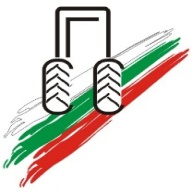 ПРОФЕСИОНАЛНА ГИМНАЗИЯ ПО СЕЛСКО СТОПАНСТВО4130 с. Белозем обл.Пловдивска общ.Раковски ул.”Васил Левски” №1тел.03159/22-05 e-mail: pgss_belozem@abv.bgПрограма за повишаване качеството на професионалното гимназиално обучение в Тракия – Икономическа зона10 ученици влизат в предприятията на „Тракия икономическа зона“ по проект за достъп до технологично модерна образователна среда, който се реализира от Клъстера с финансовата подкрепа на фондация „Америка за България“. Стартът бе даден от министъра на икономиката Лъчезар Борисов в присъствието на мениджъри на 30 фирми. Ученици от XI клас на ПГ по селско стопанство – с. Белозем, ще придобиват нужните за индустрията знания и умения в съвременна материалнотехническа база. Целта е да бъде улеснена реализацията на младите хора в производствените предприятия в професии като машинен техник, машинен оператор, машинен монтьор, електротехник, мехатроника. Практическите занятия, които ще стартират в края на октомври, ще се водят в Центъра за професионално обучение „Тракия“. Центърът е оборудван с най-новата обучителна техника на водещи световни компании. Фирмите ще се включат и със свои лектори, а обучителните програми са изготвени от преподаватели от Университета по хранителни технологии. „Целта е обучение в съвременна материално-техническа база с преподаване на нужните за индустрията знания и умения“, каза създателят на ТИЗ инж. Пламен Панчев. „Това е една нова стъпка, която доказва, че ТИЗ е институция. 	Екипът е част от екипа на Министерството на икономиката. Днес минаваме на друго ниво в развитието на индустриалните зони – реализиране на директна връзка с образованието“, заяви министърът на икономиката Лъчезар Борисов. Според Г-н Йосиф Стамболийски – директор на ПГСС с. Белозем родителите не само не са представили никакви възражения относно обучението на учениците във фирмите, предвид епидемичната обстановка, а даже са благодарни, че децата им ще имат възможност да почерпят „опит от извора“ и да си гарантират успешна бъдеща реализация.